«Безопасное лето - детям!»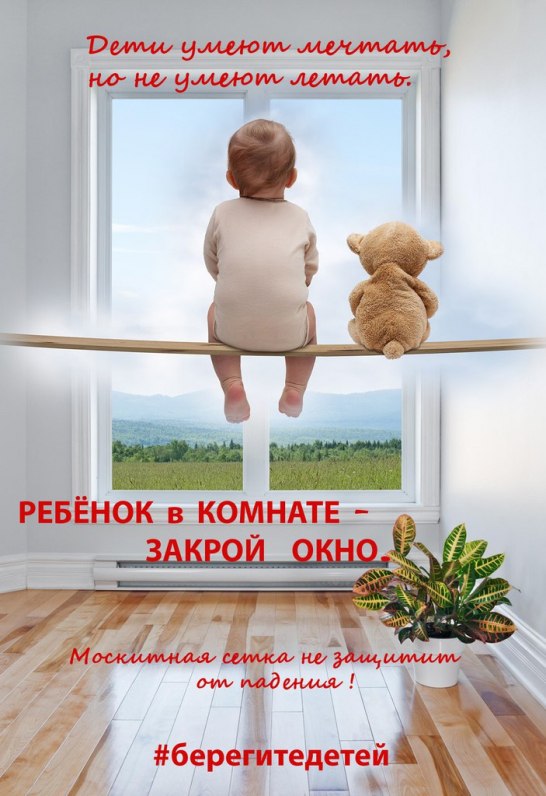 